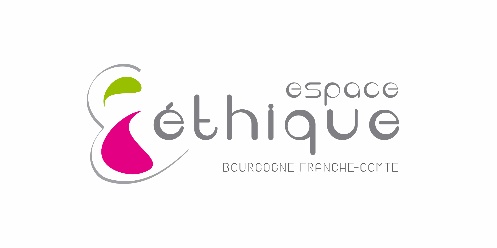 Bulletin d’inscriptionLe bulletin d’inscription renseigné est à retourner :Par courrier : EREBFC, Hôpital St Jacques, Arsenal / Bât L, 2 place St Jacques, 25030 Besançon Cedex ; ou par mail : imaugeais@chu-besancon.frMerci de renseigner l’intégralité des informations demandées. Tout bulletin d’inscription incomplet ne sera pas traité. Les places étant limitées à 30 personnes par module, nous vous conseillons de vous inscrire dans les meilleurs délais Informations StagiaireNom :	………………………………………………………	Prénom : ……………………………………………………………………Profession: ……………………………………………………………………………………………………………………………………………………………………Adresse électronique obligatoire (pour envoi convocation) : ……………………………………………………………………………………….Téléphone :………………………………………………………………………………..EXPERIENCE RELATIVE AUX PRATIQUES DE L’ETHIQUEÊtes-vous membre d’un comité d’éthique ou d’un groupe de réflexion éthique ?  Oui		 Non								Si oui, lequel :…………………………………………………………….Avez-vous déjà participé à des réunions de concertations interdisciplinaires autour d’enjeux éthiques (procédures collégiales type « Loi Léonetti », staffs d’éthique…)   Oui	 Non	Formation  prise en charge financière Autofinancement	 Établissement Informations Établissement (à renseigner dans le cas d’un financement établissement)Nom de la structure  d’appartenance : …………………………………………………………………………………………………………………………Adresse de la structure : …………………………………….…………………………………………………………………………………………………………Code postal : ………………………………….. Ville : ………………………………………………………………………………………………………………….										Identité du responsable du service de formation de votre établissement Nom/ Prénom : ……………………………………………………………….……………………………………………………………………………………………Adresse électronique : …………………………………………………...............................  Téléphone : …………………………………………… Financement par le biais d’un opca :  Oui		 Non		Si oui, nom de l’OPCA :  UNIFORMATION	 UNIFAF                   Autre : 	……………………………………………          Adresse de l’OPCA : ……………………………………………………………………………………………………………………………………………..Tarif : 450 euros net de taxe. (Le tarif comprend la location des salles, les frais d’inscription, les supports de formation et le déjeuner sur place).Chaque formation sera assurée sous réserve d’un nombre suffisant d’inscrits.L’inscription sera validée au retour de la convention signée par l’employeur ou le stagiaire dans le cas d’un autofinancementFormationDatesDate limite d’inscription MarsBesançonModule 1 : Mardi 3 mars 2020 Module 2 : Mardi 10 mars 2020Module 3 : Mardi 24 mars 202014 février 2020